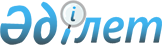 О признании утратившими силу некоторых постановлений акимата города ШымкентПостановление акимата города Шымкент Южно-Казахстанской области от 8 июня 2016 года № 1125      В соответствии с пунктом 8 статьи 37 Закона Республики Казахстан от 23 января 2001 года "О местном государственном управлении и самоуправлении в Республике Казахстан" и статьи 27 Закона Республики Казахстан от 6 апреля 2016 года "О правовых актах" акимат города Шымкент ПОСТАНОВЛЯЕТ:

      1. Признать утратившими силу следующие постановления акимата города Шымкент:

      "Об утверждении Регламента акимата города Шымкент" от 15 мая 2015 года № 680 (зарегистрировано в Реестре государственной регистрации нормативных правовых актов за № 3202, опубликовано 12 июня 2015 года в газете "Панорама Шымкента");

      О внесении дополнений в постановление акимата города Шымкент от 15 мая 2015 года № 680 "Об утверждении Регламента акимата города Шымкент" от 24 февраля 2016 года № 333 (зарегистрировано в Реестре государственной регистрации нормативных правовых актов за № 3202, опубликовано 4 марта 2016 года в газете "Панорама Шымкента").

      2. Исполнение настоящего постановления возложить на руководителя юридического отдела аппарата акима города Шымкент Кайыпова А.

      3. Контроль за исполнением настоящего постановления возложить на руководителя аппарата акима города Шымкент Аюпова Р.


					© 2012. РГП на ПХВ «Институт законодательства и правовой информации Республики Казахстан» Министерства юстиции Республики Казахстан
				
      Аким города

Г.Абдрахимов
